Павлодар қаласы  №25 жалпы орта білім беру мектебі «Жеке тұлғаның рухани - адамгершілік қасиеттерінің дамуына ықпал ету арқылы балалар ұжымын біріктіру және күш көрсетудің алдын алуда отбасының рөлі» әлеуметтік жобасының екінші кезеңіндегі жұмыстарҚазіргі заманда ғылым мен білім, ақпараттық технология, техника қаншалықты қарыштап дамыған сайын, адамның бойындағы рухани-адамгершілік қасиеттерінің соншалықты төмендеп бара жатқанын күнделікті өмірде көріп отырмыз. Балалар мен жасөспірімдер арасында қайырымсыздыққа үгіттеу, темекі шегуге, ішімдік және есірткі пайдалануға, оқушылар арасында зорлыққа, ұрлыққа  бейімдеудің жүргізілуі. Қазіргі таңда мектептерде мұғалімдерді мазалайтын басты мəселе оқушылар арасында күш көрсету, қысымшылық, бір біріне көрсететін  мінез - құлық. Сонымен қатар «қиын» балалардың  оқуы мен тәртібі,мектеп тарапынан ерекше, қосымша бақылауды талап ететін, тəрбиелеуге қарсылық білдіретін оқушылар да баршылық. Сондықтан оқушылар арасындағы жағымды қарым-қатынас мәдениетін қалыптасуына қолайлы жағдайларды жасау, бойларындағы құндылықтар мен қасиеттерді жарыққа шығару арқылы мінез-құлықтарын түзетіп, қабілет–қарымын дамытып, көпшілікпен өзара әрекеттесу дағдыларын меңгертіп, өзге адамдармен сыйластық орната білулеріне көмектесу. Рухани өсуіне, құндылықтарының сыртқа шығаруына, айналасындағылармен қарым-қатынасын дұрыс құра білуіне,жеке тұлғаның рухани - адамгершілік қасиеттерінің дамуына ықпал ету арқылы балалар ұжымын біріктіру және күш көрсетудің алдын алу мақсатында 21 қараша күні «Қарым-қатынас мәдениеті» тақырыбында таныстырылым қорғау сайысы 7-8 сынып оқушылары арасында ұйымдастырылды. Бұл сайыс өзін-өзі тану пәнінен жоба аясында жоспарлы түрде өткізілген іс-шара. Жауаптылар: өзін-өзі тану пән мұғалімі Ж.Б.Ордабаева, сынып жетекшілер. Сайыс ережелері бойынша тақырып мазмұнын барынша ашу, шешу жолдарын көрсете білу,  айтылған ақыл-кеңестерінің күнделікті өмірде қолдануда ой ұялататындай әсер қалдыру керек. Сонымен бірге сынып ұйымшылдығы, қатысушылар саны, сахна мәдениеті есепке алынды.  Сайысқа барлық сынып оқушылары белсенділік танытып, жауапкершілікпен дайындалғандары көрінді. Алайда жүзден жүйрік демекші, әділқазы алқасының әділ шешімі бойынша тақырыпты толық ашып, мазмұнын дұрыс көрсете алған сыныптар жүлделі орындарды  иеленді. ІІІ орынға 8 «б» сынып пен 7 «д» сынып, 7 «ә» сынып оқушылары , ІІ орынға 8«а» сынып пен  7 «а» сынып, І орынға 7 «ғ» сынып оқушылары ие болып марапатталды. Сайыс әр оқушыға оң әсер қалдырып, бойларында әділдікке, жақсылыққа, жанашырлыққа, адамгершілікке деген үміттерін ұялатты деген сенімдеміз.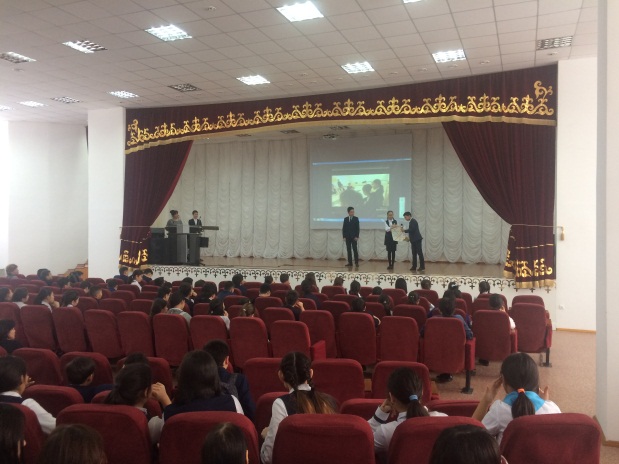 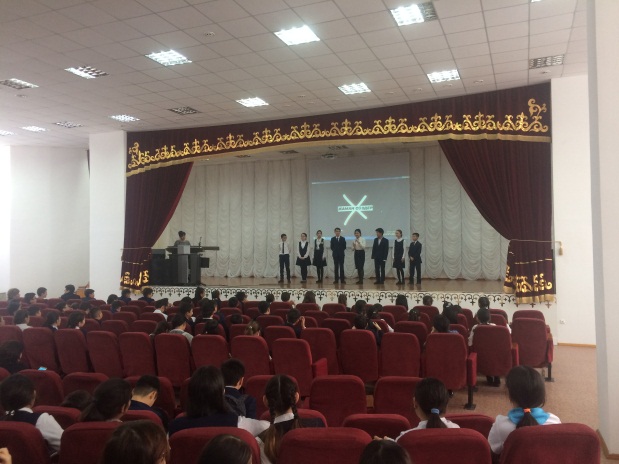 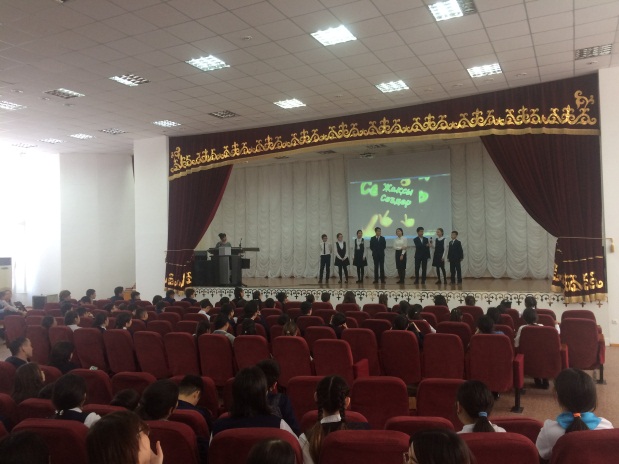 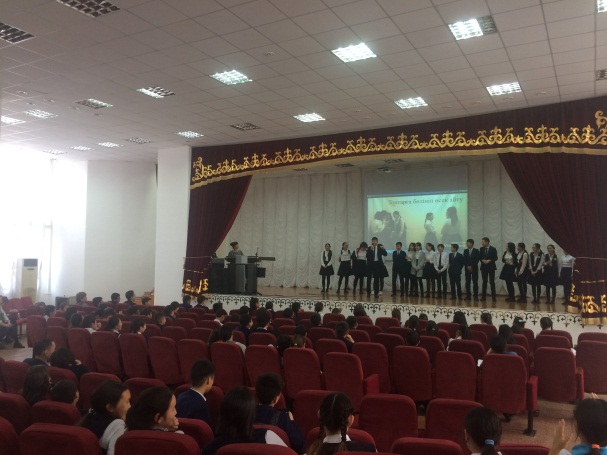 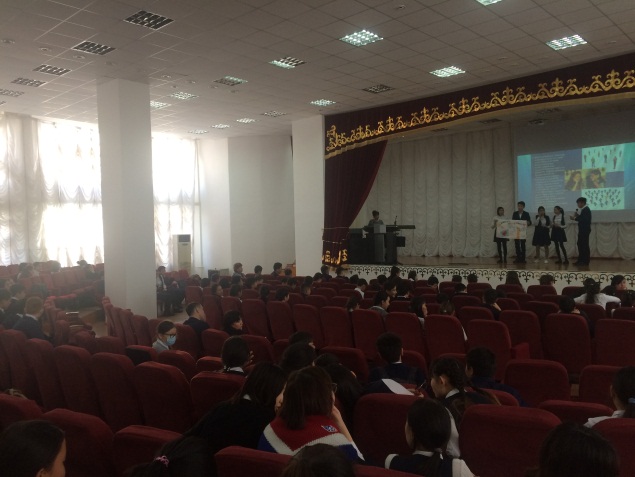 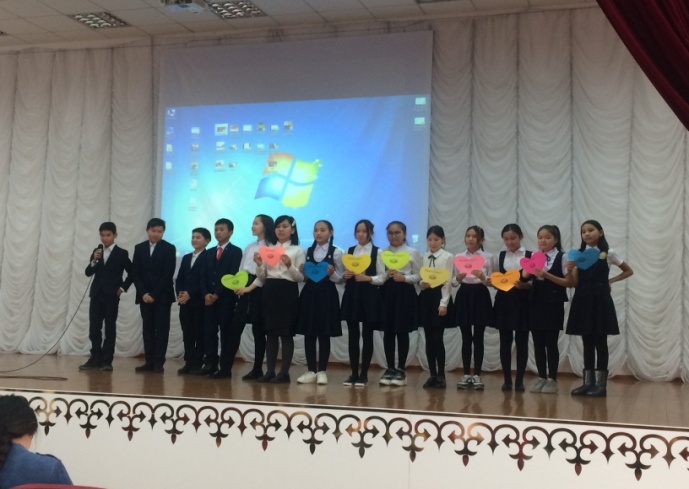 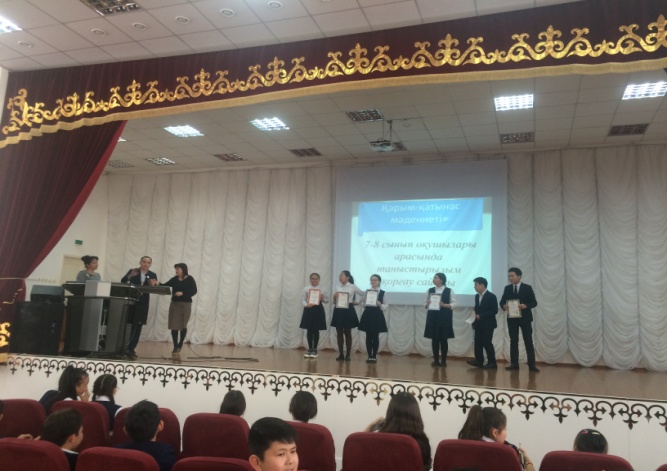 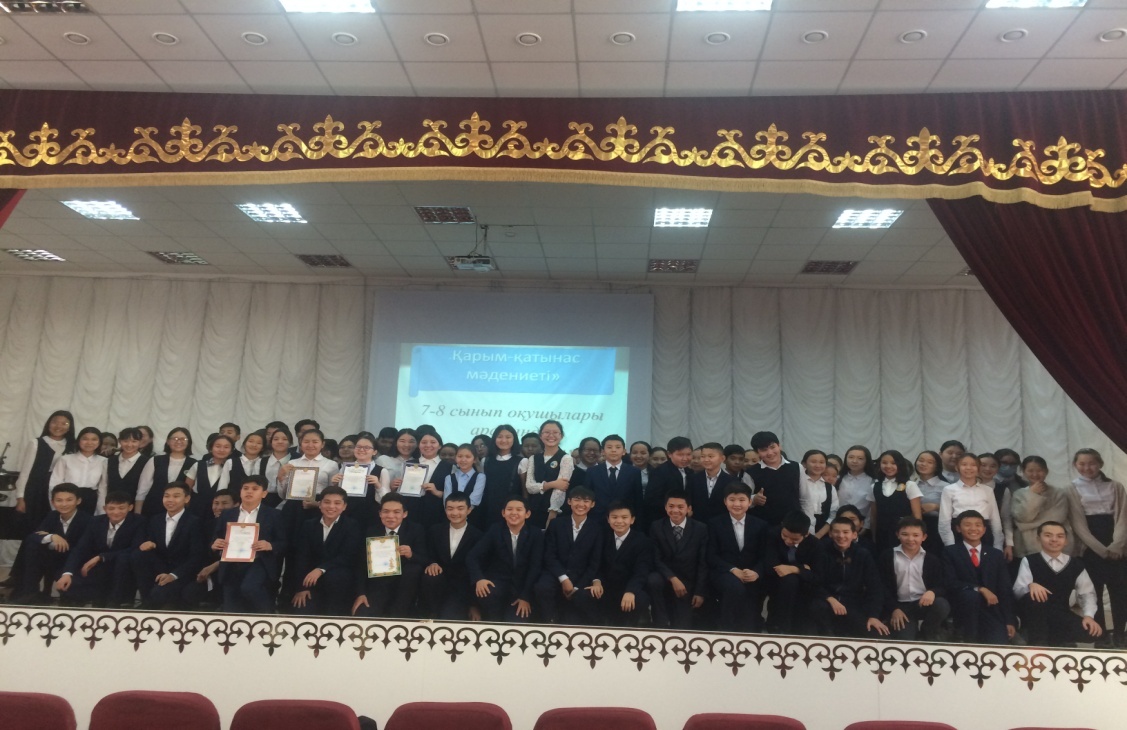 